Le Gouvernement de la République de Malte m'a informé que M. Fokko Bos, Chef de la délégation du Royaume des Pays-Bas, a les pleins pouvoirs pour représenter la République de Malte, du 20 octobre jusqu'à la fin de la Conférence.L'acte de transfert des pouvoirs a été déposé au secrétariat de la Commission des pouvoirs.									Dr Mamadoun I. Touré									   Secrétaire généralConférence de plénipotentiaires (PP-14)
Busan, 20 octobre - 7 novembre 2014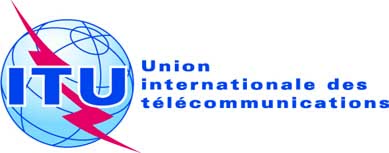 SÉANCE PLÉNIÈREDocument 99-F20 octobre 2014Original: anglaisNote du Secrétaire généralNote du Secrétaire généralTRANSFERT DE POUVOIRSTRANSFERT DE POUVOIRSRéPUBLIQUE DE MALTE – ROYAUME DES PAYS-BASRéPUBLIQUE DE MALTE – ROYAUME DES PAYS-BAS